----------------------------------------------------------------------------------------------------------------------------------------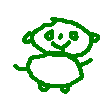 Meadow Nursery School – Breakfast ClubRegistration Form (Confidential)Cheques to be made payable to Meadow Nursery School Parents AssociationPlease return the completed form with £5.00 registration fee to Breakfast Club, Meadow Nursery School, Murray Road, Wokingham RG41 2TASurname/Family name	 First or given nameName by which child prefers to be addressed if different from above Home address Date of Birth School child attends First Parent/Carer detailsFirst Parent/Carer detailsFirst Parent/Carer detailsFull name of first parent/carer Tel: Home    Tel: Daytime/work Tel: Mobile EmailSecond Parent/Carer details Second Parent/Carer details Second Parent/Carer details Full name of second parent/carer Tel: HomeTel: Daytime/work Tel: Mobile EmailName and address of local emergency contactName and address of local emergency contactName and address of local emergency contactTelephoneAddress Name and telephone number of person who will usually drop child at Breakfast ClubName and telephone number of person who will usually drop child at Breakfast ClubName and telephone number of person who will usually drop child at Breakfast ClubName  TelephoneGP detailsGP detailsGP detailsName and address of child’s G.P.  GP Telephone  Is there any medical condition or recurring complaint which the supervisor should be aware of e.g. asthma, eczema, hay fever, epilepsy, diabetes, allergies etc  Is there any medical condition or recurring complaint which the supervisor should be aware of e.g. asthma, eczema, hay fever, epilepsy, diabetes, allergies etc  Is there any medical condition or recurring complaint which the supervisor should be aware of e.g. asthma, eczema, hay fever, epilepsy, diabetes, allergies etc  Does your child have any special dietary requirements? If YES please detail here: If YES please detail here: If YES please detail here: Does your child have any special needs?If YES please detail here:If YES please detail here:If YES please detail here:Is there any other information you would like to provide?Is there any other information you would like to provide?Is there any other information you would like to provide?Sessions required 	Monday    	  Tuesday  	   Wednesday	   	  				Thursday    	  Friday  Sessions required 	Monday    	  Tuesday  	   Wednesday	   	  				Thursday    	  Friday  Sessions required 	Monday    	  Tuesday  	   Wednesday	   	  				Thursday    	  Friday  Preferred start date:  Preferred start date:  I give permission for staff to seek medical attention for my child in an emergency  I give permission for staff to seek medical attention for my child in an emergency  I give permission for my child to attend off-site activities with prior notification	  I give permission for my child to attend off-site activities with prior notification	  I give permission for any photographs to be used in publicity or displays	  I give permission for any photographs to be used in publicity or displays	  I have read the Breakfast Club Prospectus and agree to abide by the policies and procedures thereinI have read the Breakfast Club Prospectus and agree to abide by the policies and procedures thereinI have read the Breakfast Club Prospectus and agree to abide by the policies and procedures thereinSigned__________________________________________     Date Signed__________________________________________     Date Signed__________________________________________     Date 